Decision/action requested:	 Please approveABSTRACT: R1 adds fixes agreed during the meeting.Branching strategyThe project shall contain two types of permanent branches:Master branch: which shall contain the content related to the latest published version of the latest release;Release branches: which shall contain the content related to the latest published version for the previous releases, i.e. not the most recent release with published version available. The release branches shall follow the format Release-AB, where AB are the two digits indicating the release number.Other temporary branches may be created with the scope of containing:Drafting branches: which shall contain the content related to the latest available draft for the document, or the latest accepted contribution on top of a certain active work item. The name of the branch shall follow the format A.B.C-drafts, where A, B and C indicate the target publication version.Individual contributions (or set of commits forming one contribution), orIntegration of several contributions approved in the same scope (e.g. during the same meeting).Tagging strategyOn both master and release branches the git tags shall identify the different published versions. The tag format shall be vA.B.C, where A, B and C identify the publication version. On the drafting branches, the tags indicate the different drafts available.Figure 1 depicts the development and relationship of branches, with time flowing bottom-up. Yellow dots indicate the different commits and red dots indicate Merge Requests. On the right side, the high level view including the evolution of the master branch over different releases.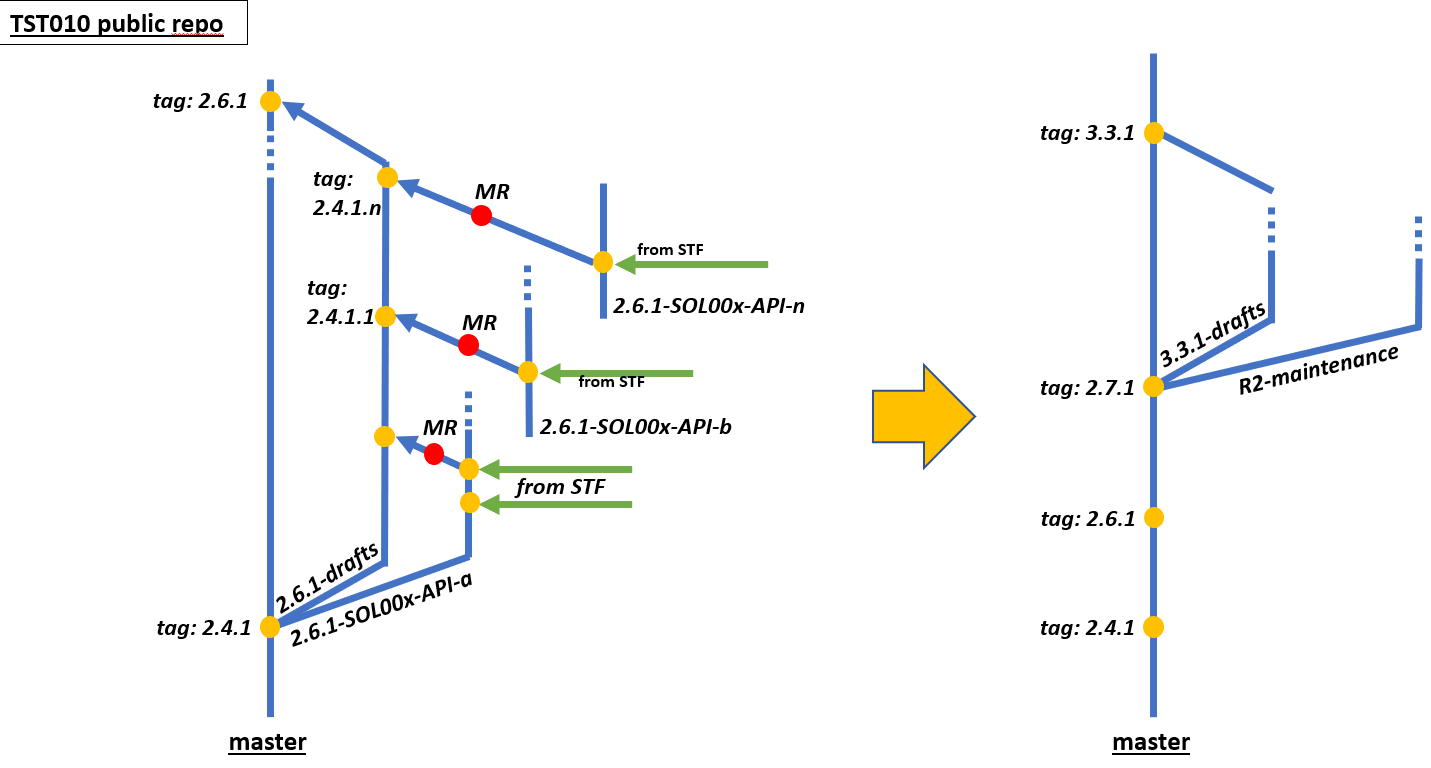 Figure 1SummaryTitle*:Branching and tagging strategy for Forge repositoryBranching and tagging strategy for Forge repositoryBranching and tagging strategy for Forge repositoryfrom Source*:ETSIETSIETSIContact:Michele Carignani Michele Carignani Michele Carignani input for Committee*:NFV TSTNFV TSTNFV TSTContribution For*:DecisionXDiscussionInformationSubmission date*:2020-02-202020-02-202020-02-20Meeting & Allocation:NFVTST#135-F2F Sophia Antipolis - NFVTST#135-F2F Sophia Antipolis - NFVTST#135-F2F Sophia Antipolis - Relevant WI(s), or deliverable(s):Name formatContentTags indicate…Master branchMasterLatest published version for the latest releasePublished versionRelease branchesRelease-ABLatest maintenance version for previous releasesPublished versionDrafting branchesA.B.C-draftsLatest draft for an active WI or latest merged contributionDraftsOther branches*Contributions or partial integrationsFreely assigned by the contributor